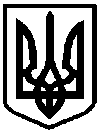 УКРАЇНАФОНТАНСЬКА СІЛЬСЬКА РАДАОДЕСЬКОГО РАЙОНУ ОДЕСЬКОЇ ОБЛАСТІ                                       РІШЕННЯ     П’ятдесят першої сесії Фонтанської сільської ради VIII скликання №2028 -VIII                                                         від 05 березня 2024 рокуПро затвердження звіту про виконання Програми розвитку місцевого самоврядування та сприяння відкритості і прозорості діяльності органів місцевого самоврядування Фонтанської сільської територіальної громади на 2023-2025 роки» за 2023 рікВідповідно до пункту 8 Порядку розроблення, фінансування, моніторингу, реалізації цільових програм Фонтанської сільської ради Одеського району Одеської області та звітності про їх виконання, затвердженого рішенням сесії від 11.11.2022 року №966-VIII, щодо виконання Програми розвитку місцевого самоврядування та сприяння відкритості і прозорості діяльності органів місцевого самоврядування Фонтанської сільської територіальної громади на 2023-2025 роки» за 2023 рік, затвердженої рішенням Фонтанської сільської ради від  21.03.2023 №1184-VIII,  керуючись пунктом а підпунктом 1 статті 27 Закону України «Про місцеве самоврядування в Україні», Фонтанська сільська рада Одеського району Одеської області,- ВИРІШИЛА:Затвердити Звіт про виконання Програми розвитку місцевого самоврядування та сприяння відкритості і прозорості діяльності органів місцевого самоврядування Фонтанської сільської територіальної громади на 2023-2025 роки» за 2023 рік, затвердженої рішенням Фонтанської сільської ради від 21.03.2023 №1184-VIII та внесені зміни від 15.08.2023 року №1618-VIII, додається додаток №1 до рішення.2. Контроль за виконанням цього рішення покласти на постійну комісію з питань фінансів, бюджету , планування соціально- економічного розвитку, інвестицій та міжнародного співробітництва	Сільський голова                                      Наталія КРУПИЦЯДодаток №1 дорішення сесії Фонтанської сільської ради VIII скликання    	№2028-УІІІ від 05.03.24ЗВІТпро результати виконанняПрограми розвитку місцевого самоврядування та сприяння відкритості і прозорості діяльності органів місцевого самоврядування Фонтанської сільської територіальної громади на 2023-2025 роки» за 2023 рік назва  цільової програми у звітному періоді
Дата і номер рішення сільської ради, яким затверджено Програму та зміни до неї затвердженої рішенням Фонтанської сільської ради від  21.03.2023 № 1184-VIII та внесені зміни від 15.08.2023 року № 1618-VIIIВідповідальний виконавець Програми  Фонтанська сільська рада Одеської області Одеського районуТермін реалізації Програми  2023 рікВиконання заходів ПрограмиВиконання результативних показників Програми (заповнюється при підготовці річного та заключного звіту про виконання програми)Оцінка ефективності виконання програми та пропозиції щодо подальшої реалізації програми (здійснюється при підготовці річного та заключного звіту).Програма розвитку місцевого самоврядування та сприяння відкритості і прозорості діяльності органів місцевого самоврядування Фонтанської сільської територіальної громади на 2021-2024 роки  розроблена відповідно до статті 140 Конституції України, Законів України «Про місцеве самоврядування в Україні», «Про інформацію», «Про порядок висвітлення діяльності органів державної влади та органів місцевого самоврядування в Україні засобами масової інформації» Європейської хартії місцевого самоврядування, ратифікованої Законом України від 15 липня 1997 року, з урахуванням Указу Президента України від 30.08.2001 року № 749/2001 «Про державну підтримку розвитку місцевого самоврядування в Україні»В процесі децентралізації влади в Україні з’являються нові спроможні територіальні громади, які досі не мали досвіду такого планування свого розвитку, громада має самостійно, виходячи з власних інтересів, визначати і планувати власне майбутнє з використанням сучасних методик, стратегічний план є одним з інструментів залучення ресурсів для розвитку, оскільки наявність такого плану зазвичай є однією з основних умов надання громаді відповідних ґрантів, позик. Дана робота має тривалий період розробки і потребує вивчення як потреб громади, внутрішніх ресурсів так і можливостей громади щодо визначення власного розвитку у майбутньомуПрограма є ефективною в частині необхідності особливо у період воєнного стану розробки стратегії відновлення та розвитку території Фонтанської територіальної громади Одеського району Одеської на довготривалий період що дозволить більш ефективно планувати та використовувати наявний фінансовий ресурс; Начальник управління фінансів															Алла ДІХТЯРВІЗИ: Начальник відділу загальної та організаційної роботи					Олександр ЩЕРБИЧЗаступник сільського голови 				Володимир КРИВОШЕЄНКОНачальник управління фінансів				Алла ДІХТЯРВиконавець:Начальник відділу бухгалтерського Обліку та фінансової звітності – головний бухгалтер						Тетяна МИХАЙЛОВА№ п\пПріоритетні завданняЗміст заходівТермін виконанняТермін виконанняВиконавціВиконавціРічний обсяг фінансування (тис. грн.)Річний обсяг фінансування (тис. грн.)Фактично профінансовано у звітному періоді  (тис. грн)Фактично профінансовано у звітному періоді  (тис. грн)Відсоток виконання заходу,%Відсоток виконання заходу,%Інформація про виконання або причини невиконанняІнформація про виконання або причини невиконання1Створення децентралізованої моделі організації місцевої влади, спроможної ефективно впливати процеси соціально-економічного й культурного розвитку території громади в сучасних нестабільних політичних, економічних умовахІнформаційно – консультативні послуги з питань розробки Стратегії відновлення та розвитку території Фонтанської територіальної громади Одеського району Одеської20232023Фонтанська сільська радаФонтанська сільська рада50.050.0Тендерні процедури проведені в кінці бюджетного рокуТендерні процедури проведені в кінці бюджетного року1Створення децентралізованої моделі організації місцевої влади, спроможної ефективно впливати процеси соціально-економічного й культурного розвитку території громади в сучасних нестабільних політичних, економічних умовахРозробка Стратегії відновлення та розвитку території Фонтанської територіальної громади Одеського району Одеської20232023Фонтанська сільська радаФонтанська сільська рада500.0500.0Тендерні процедури проведені в кінці бюджетного рокуТендерні процедури проведені в кінці бюджетного року2Відродження духовних цінностей, підняття патріотизму і національної самосвідомості мешканців  громади-придбання символів держави( прапори)20232023Фонтанська сільська радаФонтанська сільська рада49.049.049.049.0100100Придбано 320 прапорівПридбано 320 прапорівВСЬОГОВСЬОГОВСЬОГО599,0599,049,049,08,28,2№ з\пНайменування показникаПланові значення показника(тис. грн.)Фактичне виконання показника(тис. грн.)Причини невиконанняЩо зроблено для виправленняІнформаційно – консультативні послуги з питань розробки Стратегії відновлення та розвитку території Фонтанської територіальної громади Одеського району Одеської50.0Тендерні процедури проведені в кінці бюджетного рокуРоботи будуть продовжені у 2024 роціРозробка Стратегії відновлення та розвитку території Фонтанської територіальної громади Одеського району Одеської500.0Тендерні процедури проведені в кінці бюджетного рокуРоботи будуть продовжені у 2024 році-придбання символів держави( прапори)49.049.0